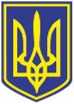 УКРАЇНАЧОРНОМОРСЬКИЙ МІСЬКИЙ ГОЛОВАР О З П О Р Я Д Ж Е Н Н Я      30.08.2023                                                             214  Про заходи до  84-х  роковин  початку  Другої світової війни та 78-ї річниці завершення Другої світової війни	1 вересня 2023 року виповнюються 84 – і  роковини початку  Другої світової війни та  2 вересня 2023  року відзначається 78–а  річниця завершення Другої світової війни. З метою вшанування подвигу українського народу, його визначного внеску у перемогу антигітлерівської коаліції у Другій світовій війні та  увічнення пам’яті про загиблих воїнів, жертв Другої світової війни, на підставі ст. 42 Закону України «Про  місцеве  самоврядування  в  Україні»,Затвердити наступні заходи із суворим дотриманням вимог законодавства та обмежень воєнного стану: 1.1. Прибрати до 1 вересня 2023 року територію  біля   Обеліску   Слави   у   Приморському парку та пам’ятників, що розташовані  в сел. Олександрівка, с. Малодолинське, с. Бурлача Балка та на вул. Олександрійській, 56П.                               					Оксана Кілар, Сергій Альт, Артем Книш,
				Дмитро Єфімов, Федір Баличев1.2. Провести 2 вересня 2023 року покладання  квітів до Обеліску Слави та пам’ятників, що розташовані  в сел. Олександрівка, с. Малодолинське, с. Бурлача Балка. 			     	Юлія Крістанова, Олена Лобода,			     	Костянтин Волошко, Артем Книш,                                		Дмитро Єфімов,  Федір Баличев 	1.3.  Забезпечити кошик квітів та квіти розсипом для покладання до Обеліску Слави    2 вересня 2023 року. 			        			      	Олена Лобода, Оксана Бонєва 	1.4.  Провести тематичні уроки у зв’язку із 84-ми роковинами початку  Другої світової війни та з нагоди 78 – ї  річниці завершення Другої світової війни.			        			      	Андрій Ковальов2	1.5.  Організувати книжкові виставки, перегляд періодичних видань у зв’язку із 84-ми роковинами початку  Другої світової війни та з нагоди 78–ої  річниці завершення Другої світової війни. 								Юлія Крістанова	1.6. Забезпечити  протягом вересня 2023 року висвітлення матеріалів у зв’язку із 
84-ми роковинами початку  Другої світової війни та 78–ої  річниці завершення Другої світової війни на офіційному вебсайті Чорноморської міської ради Одеського району Одеської області та засобах масової інформації.	Протягом серпня - вересня  2023 року    		Анастасія Артеменко, керівники 									засобів масової  інформації 									(за згодою),   Олена Лобода1.7. Сприяти, в межах компетенції, реалізації ініціатив об’єднань громадян, спрямованих на проведення тематичних заходів до 84-х  роковин  початку  Другої світової війни та 78–ої  річниці завершення Другої світової війни.	Протягом   вересня  2023 року      			Костянтин Волошко,Андрій Ковальов, 
								Юлія  Крістанова, Олена Лобода,
								Євген Черненко  	2.   Забезпечити  охорону громадського порядку на території Чорноморської міської ради Одеського району Одеської області в місцях проведення заходів у зв’язку із 84-ми роковинами початку  Другої світової війни та з нагоди 78 – ї  річниці завершення Другої світової війни.	   1-2 вересня 2023 року	   			Олександр Чорба, Петро Канар`ян	3.   Контроль за виконанням розпорядження покласти на заступників міського голови згідно з розподілом обов’язків.	    Міський голова                                                                  	       Василь ГУЛЯЄВПОГОДЖЕНО:Перший заступник міського голови				Ігор  ЛУБКОВСЬКИЙЗаступник міського голови 						Руслан САЇНЧУКЗаступник міського голови 						Роман ТЄЛІПОВКеруюча справами                                                              		Наталя  КУШНІРЕНКОНачальник фінансового управління                                  	Ольга  ЯКОВЕНКО  Уповноважений з антикорупційної діяльності 			Микола ЧУХЛІБНачальник управління державної реєстрації прав та правового забезпечення 					Дмитро СКРИПНИЧЕНКОНачальник  загального  відділу                                    		Ірина ТЕМНА	Виконавець: 	начальник відділу з питань внутрішньої політики 					Олена ЛОБОДАРозсилка:            Загальний відділ -  1Відділ  культури – 2ВКГіБ – 1КП «МУЖКГ»Відділ з питань внутрішньої політики – 1 Відділ молоді та спорту – 1Відділ бухгалтерського обліку та звітності - 1Управління  освіти – 1Відділ інформаційних технологій та з питань доступу до публічної інформації - 1Малодолинська сільська адміністрація – 1 Олександрівська селищна адміністрація – 1 Бурлачобалківська сільська адміністрація – 1 «Одесагаз» - 1 Рада ветеранів – 1Відмітка про наявність/не наявність в рішенні інформації, передбаченої п. 2 розпорядження міського голови від 08.08.2022 № 228:Начальник відділу взаємодії з правоохоронними органами, органами ДСНС, оборонної роботи Микола МАЛИЙ